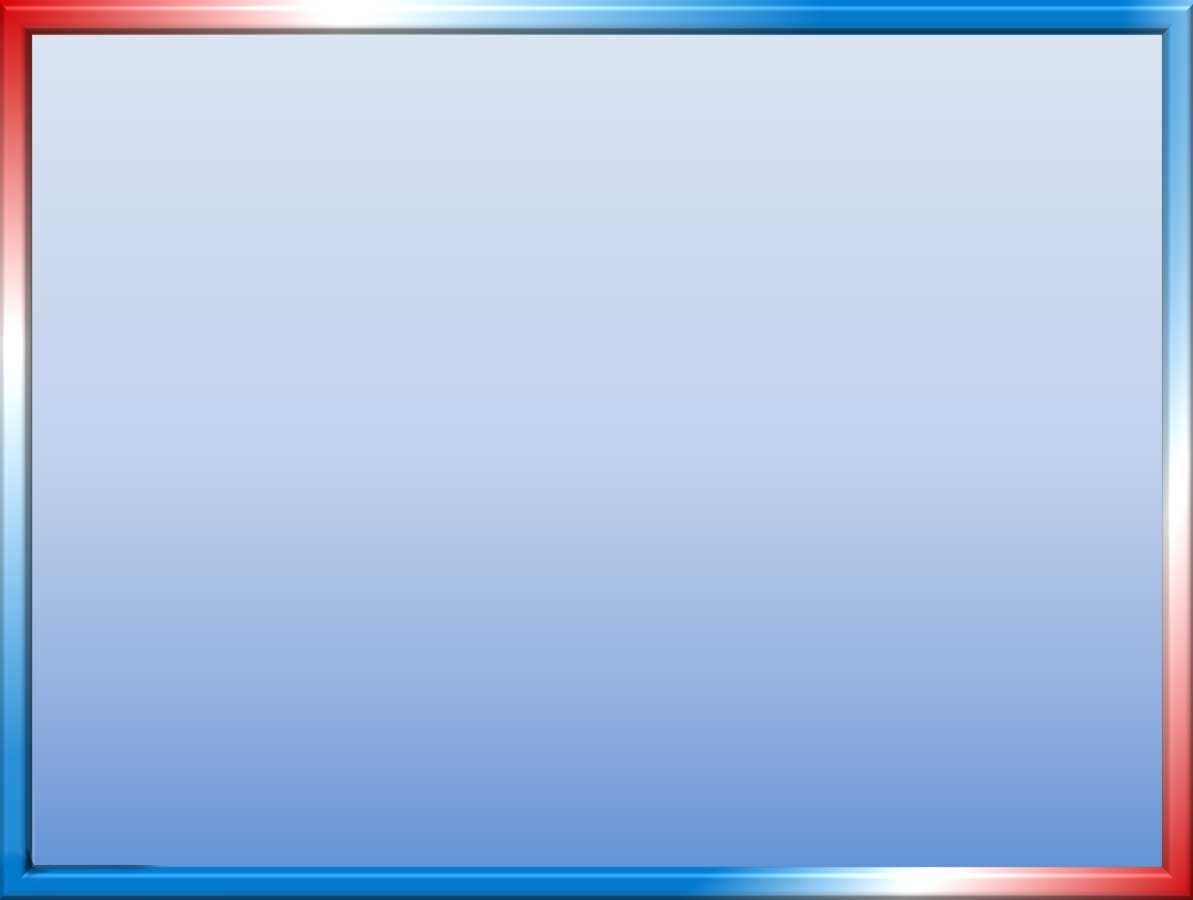 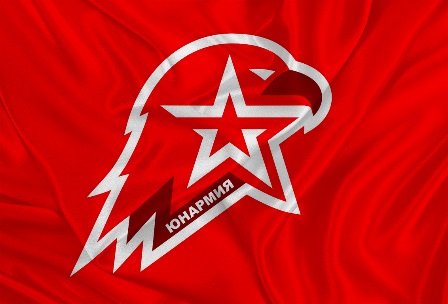 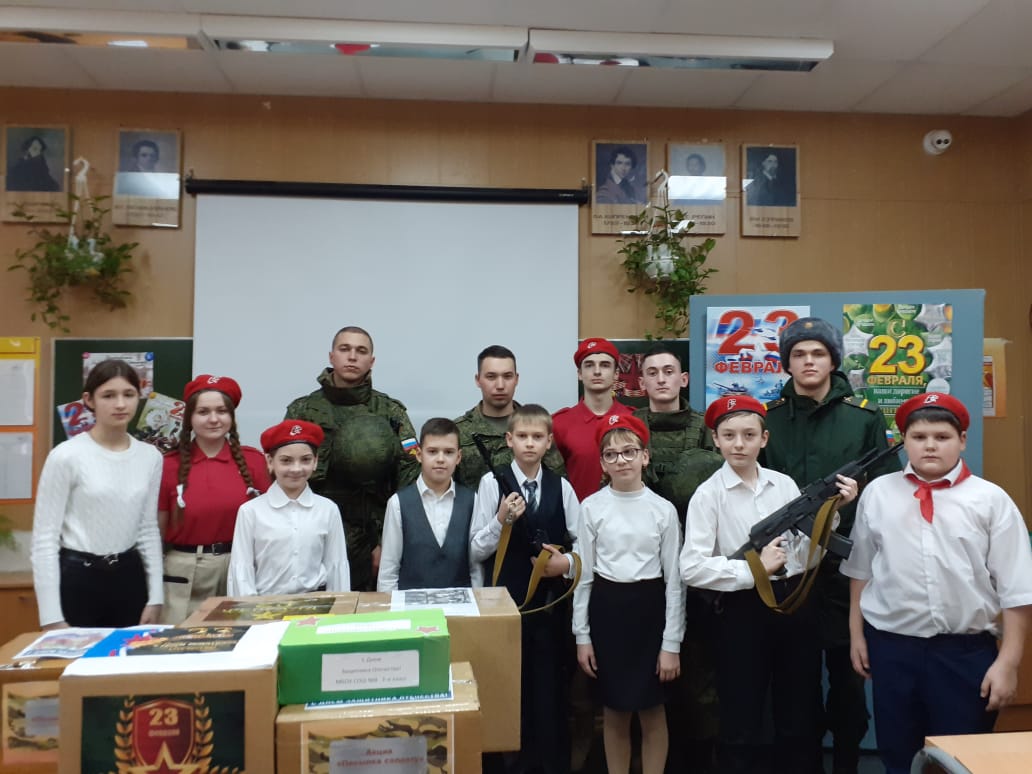 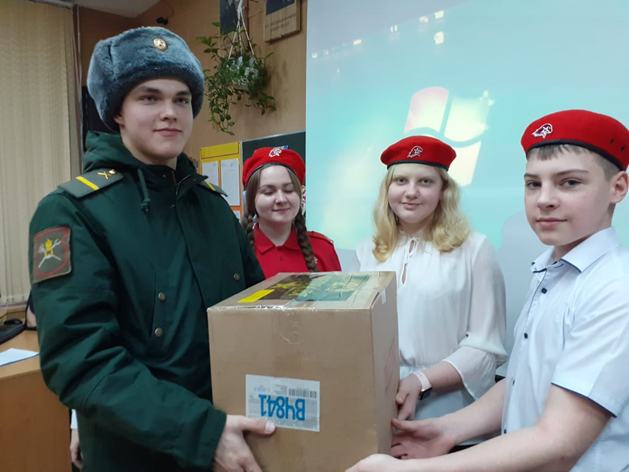    УРОК МУЖЕСТВА С ВОЕННОСЛУЖАЩИМИ 216 ремонтного батальона восстановительного ремонта: ефрейтором Семерняковым В.А., ефрейтором Киреевым А.К., рядовым Кошелевым В.А., лейтенантом Гуряшиным М.С.

 Вместе с   Начальником штаба Юнармии Миллеровского района подполковником Петренко В.И принимаем участие в автопробеге в поддержку российских военнослужащих, принимающих участие в спецоперации на Украине. 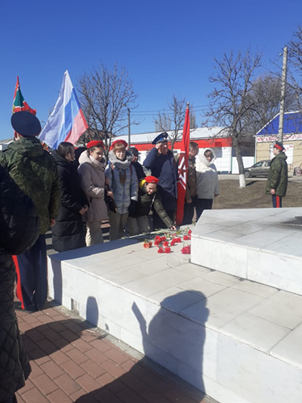 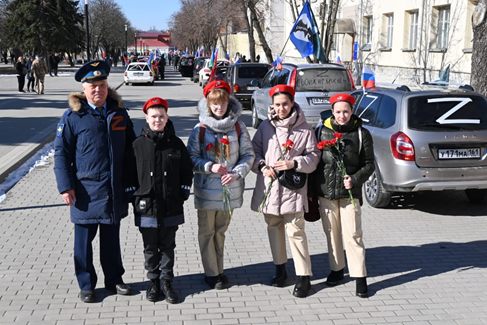 